СОВЕТ ДЕПУТАТОВСЕЛЬСКОГО ПОСЕЛЕНИЯ ДОБРИНСКИЙ СЕЛЬСОВЕТ Добринского муниципального района Липецкой областиРоссийской Федерации57-я сессия 2-го созыва27.03.2024г                           п.Добринка                           № 195-рсО внесении изменений в Положение о муниципальном контроле в сфере благоустройства на территории сельского поселения Добринский сельсовет Добринского муниципального района Липецкой областиРассмотрев представленный администрацией сельского поселения Добринский сельсовет Добринского муниципального района проект изменений в Положение «О муниципальном контроле в сфере благоустройства на территории сельского поселения Добринский сельсовет Добринского муниципального района Липецкой области», принятое решением Совета депутатов сельского поселения Добринский сельсовет Добринского муниципального района Липецкой области от 19.11.2021 г №91-рс, в соответствии с Федеральным законом от 31 июля 2020 года № 248-ФЗ «О государственном контроле (надзоре) и муниципальном контроле в Российской Федерации», Уставом сельского поселения, Совет депутатов сельского поселения Добринский сельсоветРЕШИЛ:Принять изменения в Положение о муниципальном контроле в сфере благоустройства на территории сельского поселения Добринский сельсовет Добринского муниципального района Липецкой области (прилагаются).Направить указанный нормативный правовой акт главе сельского поселения для подписания и официального обнародования. Настоящее решение вступает в силу со дня его официального обнародования.Председатель Совета депутатов                                                                                     сельского поселения                                                                                                                     Добринский сельсовет                                                  В.Н.АвцыновПринятырешением Совета депутатов сельского поселения Добринский сельсовет Добринского муниципального районаот 27.03.2024 №195-рсИЗМЕНЕНИЯ В ПОЛОЖЕНИЕ «О МУНИЦИПАЛЬНОМ КОНТРОЛЕ В СФЕРЕ БЛАГОУСТРОЙСТВА НА ТЕРРИТОРИИ СЕЛЬСКОГО ПОСЕЛЕНИЯ ДОБРИНСКИЙ СЕЛЬСОВЕТ ДОБРИНСКОГО МУНИЦИПАЛЬНОГО РАЙОНА ЛИПЕЦКОЙ ОБЛАСТИ»Внести в Положение «О муниципальном контроле в сфере благоустройства на территории сельского поселения Добринский сельсовет Добринского муниципального района Липецкой области», принятое решением Совета депутатов сельского поселения Добринский сельсовет Добринского муниципального района от 19.11.2021г №91-рс (далее – Положение) в редакции решения №117-рс от 12.04.2022г., №170-рс от 28.07.2023 года, следующие изменения:Подпункт 1 пункта 7. Раздела I. «Общие положения» Положения после слов «Липецкой области» дополнить словами «(далее – инспектор)»;Пункт 9. Раздела I. «Общие положения» Положения изложить в следующей редакции: «Инспектор в пределах своих полномочий и в объеме проводимых контрольных мероприятий пользуется правами и выполняет обязанности, установленные статьей 29 Федерального закона от 31 июля 2020 года № 248-ФЗ "О государственном контроле (надзоре) и муниципальном контроле в Российской Федерации", а также несет ответственность за неисполнение или ненадлежащее исполнение возложенных на него полномочий в соответствии с законодательством Российской Федерации.»;Пункт 10. Раздела I. «Общие положения» Положения изложить в следующей редакции: «Инспектор при проведении контрольных действий и мероприятий обязан соблюдать ограничения и запреты, установленные статьей 37 Федерального закона от 31 июля 2020 года № 248-ФЗ «О государственном контроле (надзоре) и муниципальном контроле в Российской Федерации».»;Пункт 11. Раздела I. «Общие положения» Положения изложить в следующей редакции: «Инспектор, наделённый полномочиями на осуществление муниципального контроля, при исполнении должностных (служебных) обязанностей имеет при себе служебное удостоверение.»Пункт 15. Раздела III. «Профилактика рисков причинения вреда (ущерба) охраняемым законом ценностям» Положения дополнить подпунктом 4 следующего содержания: «4) профилактический визит.»;Пункт 17. Раздела III. «Профилактика рисков причинения вреда (ущерба) охраняемым законом ценностям» Положения изложить в новой редакции: «Инспектор осуществляет консультирование контролируемых лиц и их представителей в соответствии с положениями статьи 50 Федерального закона от 31 июля 2020 года № 248-ФЗ «О государственном контроле (надзоре) и муниципальном контроле в Российской Федерации» по вопросам, касающимся организации и осуществления муниципального контроля. Письменное консультирование осуществляется по следующим вопросам: 1) порядка применения положений нормативных правовых актов, содержащих обязательные требования, соблюдение которых является предметом муниципального контроля; 2) порядка проведения контрольных мероприятий; 3) периодичности проведения контрольных мероприятий; 4) порядка принятия решений по итогам контрольных мероприятий; 5) порядка обжалования решений, действия (бездействия) должностных лиц уполномоченного органа.Консультирование осуществляется инспектором по телефону, посредством видео-конференц-связи, на личном приеме, либо в ходе проведения профилактического мероприятия или контрольного мероприятия.Консультирование по телефону и посредством видео-конференц-связи, а также при личном обращении осуществляется в специально оборудованных для приема граждан помещениях уполномоченного органа с использованием в случае необходимости средств аудио- и (или) видеозаписи, в соответствии с графиком, утверждаемым руководителем уполномоченного органа и размещаемым на информационном стенде в помещении уполномоченного органа в доступном для граждан месте, а также на официальном сайте уполномоченного органа в сети «Интернет». Данный график должен содержать дату и время проведения консультирования; номер (номера) телефона (телефонов) и (или) указание на сервис видео-конференц-связи; фамилию, имя, отчество (при наличии), инспектора, осуществляющего консультирование.Время консультирования по телефону, посредством видео-конференц-связи, на личном приеме одного контролируемого лица не должно превышать 15 минут.В случае поступления 5 и более однотипных обращений контролируемых лиц и их представителей консультирование по таким обращениям осуществляется посредством размещения на официальном сайте уполномоченного органа в сети «Интернет» письменного разъяснения, подписанного инспектором.Уполномоченным органом ведется учет консультирований посредством внесения соответствующей записи в журнал консультирования, форма которого утверждается руководителем уполномоченного органа.  Консультирование в устной и письменной форме осуществляется по следующим вопросам:1) организация и осуществление муниципального контроля;2) порядок осуществления профилактических, контрольных (надзорных) мероприятий, установленных настоящим Положением.Консультирование в письменной форме осуществляется в следующих случаях:1) контролируемым лицом представлен письменный запрос о предоставлении письменного ответа по вопросам консультирования;2) за время консультирования предоставить ответ на поставленные вопросы невозможно;3) ответ на поставленные вопросы требует дополнительного запроса сведений от органов власти или иных лиц.Если поставленные во время консультирования вопросы не относятся к сфере вида муниципального контроля, даются необходимые разъяснения по обращению в соответствующие органы власти или к соответствующим должностным лицам.При проведении Контрольным органом консультирования во время контрольных (надзорных) мероприятий запись о проведенной консультации отражается в акте контрольного (надзорного) мероприятия.При осуществлении консультирования инспектор обязан соблюдать конфиденциальность информации, доступ к которой ограничен в соответствии с законодательством Российской Федерации.»;Пункт 18. Раздела III. «Профилактика рисков причинения вреда (ущерба) охраняемым законом ценностям» Положения дополнить абзацами следующего содержания: «Проверочные листы не могут возлагать на контролируемое лицо обязанность по соблюдению обязательных требований, не предусмотренных законодательством Российской Федерации.Требования к разработке, содержанию, общественному обсуждению проектов форм проверочных листов, утверждению, применению, актуализации форм проверочных листов, а также случаи обязательного применения проверочных листов устанавливаются Правительством Российской Федерации.При проведении контрольных (надзорных) мероприятий проверочные листы, указанные в решении о проведении контрольного (надзорного) мероприятия, заполняются инспектором в электронной форме посредством внесения ответов на контрольные вопросы и заверяются усиленной квалифицированной электронной подписью инспектора.»;Раздел III. «Профилактика рисков причинения вреда (ущерба) охраняемым законом ценностям» Положения дополнить пунктом 19.2. следующего содержания:«19.2. Профилактический визит проводится инспектором в форме профилактической беседы по месту осуществления деятельности контролируемого лица либо путем использования видео-конференц-связи. В ходе профилактического визита контролируемое лицо информируется об обязательных требованиях, предъявляемых к его деятельности либо к принадлежащим ему объектам контроля, их соответствии критериям риска, основаниях и о рекомендуемых способах снижения категории риска, а также о видах, содержании и об интенсивности контрольных (надзорных) мероприятий, проводимых в отношении объекта контроля исходя из его отнесения к соответствующей категории риска.В ходе профилактического визита инспектором может осуществляться консультирование контролируемого лица в порядке, установленном пунктом 17 настоящего Положения. При проведении профилактического визита гражданам, организациям не могут выдаваться предписания об устранении нарушений обязательных требований. Разъяснения, полученные контролируемым лицом в ходе профилактического визита, носят рекомендательный характер.В случае, если при проведении профилактического визита установлено, что объекты контроля представляют явную непосредственную угрозу причинения вреда (ущерба) охраняемым законом ценностям или такой вред (ущерб) причинен, инспектор незамедлительно направляет информацию об этом должностному лицу контрольного (надзорного) органа, уполномоченному на принятие решения о проведении контрольных (надзорных) мероприятий.Контролируемое лицо вправе обратиться в уполномоченный орган с заявлением о проведении в отношении его профилактического визита (далее - заявление контролируемого лица).Уполномоченный орган рассматривает заявление контролируемого лица в течение десяти рабочих дней с даты регистрации указанного заявления и принимает решение о проведении профилактического визита либо об отказе в его проведении с учетом материальных, финансовых и кадровых ресурсов уполномоченного органа, о чем уведомляет контролируемое лицо.Уполномоченный орган принимает решение об отказе в проведении профилактического визита по заявлению контролируемого лица по одному из следующих оснований:1) от контролируемого лица поступило уведомление об отзыве заявления о проведении профилактического визита;2) в течение двух месяцев до даты подачи заявления контролируемого лица контрольным (надзорным) органом было принято решение об отказе в проведении профилактического визита в отношении данного контролируемого лица;3) в течение шести месяцев до даты подачи заявления контролируемого лица проведение профилактического визита было невозможно в связи с отсутствием контролируемого лица по месту осуществления деятельности либо в связи с иными действиями (бездействием) контролируемого лица, повлекшими невозможность проведения профилактического визита;4) заявление контролируемого лица содержит нецензурные либо оскорбительные выражения, угрозы жизни, здоровью и имуществу должностных лиц контрольного (надзорного) органа либо членов их семей.В случае принятия решения о проведении профилактического визита по заявлению контролируемого лица уполномоченный орган в течение двадцати рабочих дней согласовывает дату проведения профилактического визита с контролируемым лицом любым способом, обеспечивающим фиксирование такого согласования, и обеспечивает включение такого профилактического визита в программу профилактики рисков причинения вреда (ущерба) охраняемым законом ценностям.».В абзаце 2 подпункта 4 пункта 21 раздела IV. «Осуществление муниципального контроля» Положения слова «должностным лицом уполномоченного органа» заменить словом «инспектором»;В абзаце 1 пункта 25 раздела IV. «Осуществление муниципального контроля» Положения слова «должностным лицом уполномоченного органа» заменить словом «инспектором»;В абзаце 2 пункта 25 раздела IV. «Осуществление муниципального контроля» Положения слова «должностным лицом уполномоченного органа» заменить словом «инспектором»;В абзаце 4 пункта 25 раздела IV. «Осуществление муниципального контроля» Положения слова «должностным лицом уполномоченного органа» заменить словом «инспектором»;В абзаце 1 пункта 26 раздела IV. «Осуществление муниципального контроля» Положения слова «должностным лицом уполномоченного органа» заменить словом «инспектором».14. Раздел IV. «Осуществление муниципального контроля» Положения дополнить пунктом 30 следующего содержания:«30. До 31 декабря 2025 года подготовка уполномоченным органом в ходе осуществления муниципального контроля документов, информирование контролируемых лиц о совершаемых должностными лицами уполномоченного органа, уполномоченными на осуществление муниципального контроля, действиях и принимаемых решениях, обмен документами и сведениями с контролируемыми лицами осуществляется на бумажном носителе».Глава сельского поселения Добринскийсельсовет Добринского муниципального района Липецкой области                                                          Н.В.Чижов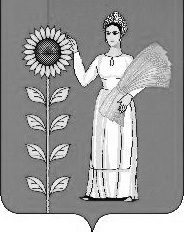 